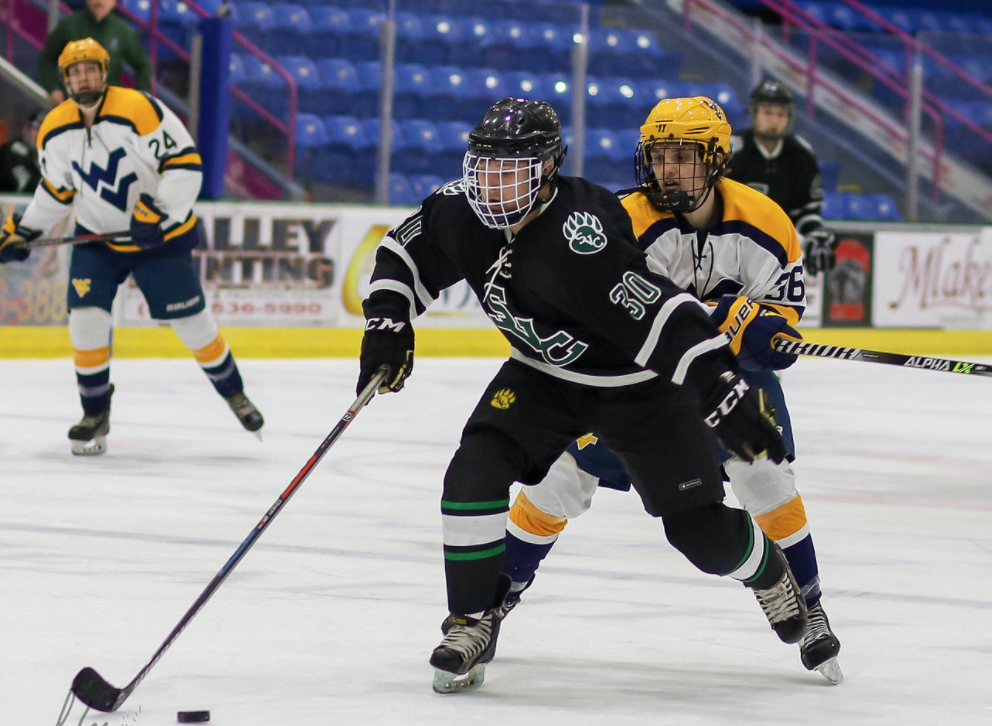 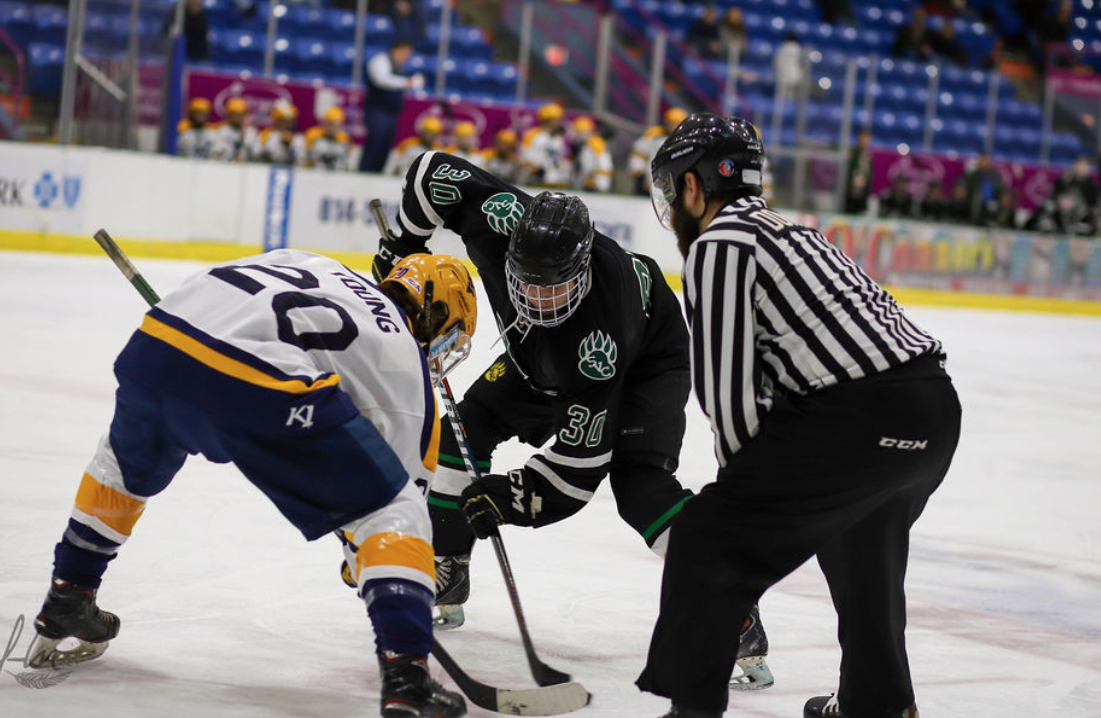 Player Name:Career Highlights:Hoffman, JoshuaC 24Josh suited up for two seasons for the Polar Bearcats including the one game COVID campaign of 20-21 in which Josh set up two goals to help SVC defeat the Robert Morris Colonials 4-2. He usually centered the third line and saw frequent penalty kill time.  Yr#PosGPGATPSPct+-+/-PMWTPS202130C102210.020+200000212230C21134402.5823-1500000Totals22156412.41023-1300000